南通市公安局苏锡通园区分局招录警务辅助人员报名表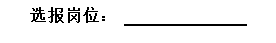 姓 名姓 名性 别性 别身份证号码（照片）民 族民 族婚 姻状 况婚 姻状 况政治面貌中共党员是□否□入党时间（照片）身高cm/体重kg身高cm/体重kg毕业院校（照片）专业专业学历学历学历联系电话（照片）是否有退役证是否有退役证驾照类 型驾照类 型驾照类 型个人征信状    况现工作单 位现工作单 位参加工作 时    间专业特长专业特长实际居住地实际居住地市        区市        区市        区市        区市        区市        区市        区市        区市        区市        区市        区市        区市        区户籍所在地户籍所在地市        区市        区市        区市        区市        区市        区市        区市        区市        区市        区市        区市        区市        区个人简历起止日期起止日期起止日期起止日期所在学校（高中以上），单位、职务所在学校（高中以上），单位、职务所在学校（高中以上），单位、职务所在学校（高中以上），单位、职务所在学校（高中以上），单位、职务所在学校（高中以上），单位、职务所在学校（高中以上），单位、职务所在学校（高中以上），单位、职务所在学校（高中以上），单位、职务所在学校（高中以上），单位、职务个人简历个人简历个人简历个人简历个人简历家庭主要成员关系关系姓  名姓  名身份证号码身份证号码身份证号码身份证号码工作单位（学校）工作单位（学校）工作单位（学校）工作单位（学校）政治面貌政治面貌家庭主要成员家庭主要成员家庭主要成员家庭主要成员及近亲属中有无违法犯罪情况家庭主要成员及近亲属中有无违法犯罪情况家庭主要成员及近亲属中有无违法犯罪情况本人及家庭主要成员有无家庭性遗传病史、有无重大疾病本人及家庭主要成员有无家庭性遗传病史、有无重大疾病本人及家庭主要成员有无家庭性遗传病史、有无重大疾病本人及家庭主要成员有无家庭性遗传病史、有无重大疾病个人奖惩及荣誉个人奖惩及荣誉个人奖惩及荣誉承诺签名以上填写信息情况属实。如有不符，可取消本人考试资格。2、如被录用，本人将在规定的时间内及时报到。如与原单位发生人事（劳动）争议等事项，均由本人负责协商解决。                                     签名：                 日期：以上填写信息情况属实。如有不符，可取消本人考试资格。2、如被录用，本人将在规定的时间内及时报到。如与原单位发生人事（劳动）争议等事项，均由本人负责协商解决。                                     签名：                 日期：以上填写信息情况属实。如有不符，可取消本人考试资格。2、如被录用，本人将在规定的时间内及时报到。如与原单位发生人事（劳动）争议等事项，均由本人负责协商解决。                                     签名：                 日期：以上填写信息情况属实。如有不符，可取消本人考试资格。2、如被录用，本人将在规定的时间内及时报到。如与原单位发生人事（劳动）争议等事项，均由本人负责协商解决。                                     签名：                 日期：以上填写信息情况属实。如有不符，可取消本人考试资格。2、如被录用，本人将在规定的时间内及时报到。如与原单位发生人事（劳动）争议等事项，均由本人负责协商解决。                                     签名：                 日期：以上填写信息情况属实。如有不符，可取消本人考试资格。2、如被录用，本人将在规定的时间内及时报到。如与原单位发生人事（劳动）争议等事项，均由本人负责协商解决。                                     签名：                 日期：以上填写信息情况属实。如有不符，可取消本人考试资格。2、如被录用，本人将在规定的时间内及时报到。如与原单位发生人事（劳动）争议等事项，均由本人负责协商解决。                                     签名：                 日期：以上填写信息情况属实。如有不符，可取消本人考试资格。2、如被录用，本人将在规定的时间内及时报到。如与原单位发生人事（劳动）争议等事项，均由本人负责协商解决。                                     签名：                 日期：以上填写信息情况属实。如有不符，可取消本人考试资格。2、如被录用，本人将在规定的时间内及时报到。如与原单位发生人事（劳动）争议等事项，均由本人负责协商解决。                                     签名：                 日期：以上填写信息情况属实。如有不符，可取消本人考试资格。2、如被录用，本人将在规定的时间内及时报到。如与原单位发生人事（劳动）争议等事项，均由本人负责协商解决。                                     签名：                 日期：以上填写信息情况属实。如有不符，可取消本人考试资格。2、如被录用，本人将在规定的时间内及时报到。如与原单位发生人事（劳动）争议等事项，均由本人负责协商解决。                                     签名：                 日期：以上填写信息情况属实。如有不符，可取消本人考试资格。2、如被录用，本人将在规定的时间内及时报到。如与原单位发生人事（劳动）争议等事项，均由本人负责协商解决。                                     签名：                 日期：以上填写信息情况属实。如有不符，可取消本人考试资格。2、如被录用，本人将在规定的时间内及时报到。如与原单位发生人事（劳动）争议等事项，均由本人负责协商解决。                                     签名：                 日期：以上填写信息情况属实。如有不符，可取消本人考试资格。2、如被录用，本人将在规定的时间内及时报到。如与原单位发生人事（劳动）争议等事项，均由本人负责协商解决。                                     签名：                 日期：